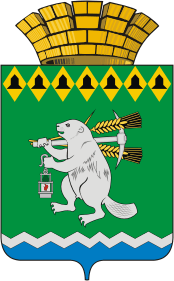 Дума Артемовского городского округаVI созыв48 заседаниеРЕШЕНИЕот   28 марта 2019  года                                                                                № 497О награждении Почетной  грамотой Думы Артемовского городского округа 	Рассмотрев  ходатайство  В.И.Горбунова,  председателя Артемовского отделения Уральского историко-родословного общества и представление к награждению, руководствуясь Положением о Почётной грамоте Думы Артемовского городского округа и Благодарственном письме Думы Артемовского городского округа, принятым  решением Думы Артемовского городского округа от  28.06.2007  № 165,Дума  Артемовского городского округаРЕШИЛА:1. Наградить Почетной грамотой Думы Артемовского городского округа Смирнягину Зою Александровну, заведующую Покровской сельской библиотекой муниципального бюджетного учреждения культуры Артемовского городского округа «Централизованная библиотечная система», за  многолетний добросовестный труд, личный вклад в развитие краеведческой деятельности, в связи с проведением научно-практической конференции «Край родной – люди, история» в селе Покровском.2. Опубликовать настоящее решение в газете «Артёмовский рабочий» и разместить на официальном сайте Думы Артемовского городского округа в информационно-телекоммуникационной сети «Интернет».        3. Контроль исполнения настоящего решения возложить на постоянную комиссию по вопросам местного самоуправления, нормотворчеству и регламенту (Угланов М.А.).Председатель  ДумыАртемовского городского округа                                            К.М.Трофимов